Областное государственное автономное  профессиональное образовательное учреждение «Ютановский  агромеханический техникум имени  Евграфа Петровича Ковалевского»МЕТОДИЧЕСКАЯ РАЗРАБОТКАпрактического занятия по  МДК 08.01 «Технология приготовления хлебобулочных мучных и кондитерских изделий     Тема программы: «Приготовление хлебобулочных мучных и кондитерских изделий» Тема урока: «Приготовление воздушного и воздушно- орехового теста»                      Разработала:
преподавательКурницкая Н.Н. 
с. Ютановка, 2016 г.Практическое занятие  Тема программы:  «Приготовление хлебобулочных мучных и кондитерских изделий» Тема урока: «Приготовление воздушного и воздушно- орехового теста и изделий из него»                      Цель урока:Научить обучающихся  приготавливать воздушное и воздушно- ореховое  теста и изделий из него. Научить приготавливать пирожные «безе». Научить приготавливать торты « Полет», торт « Киевский»Оформление пирожных и тортов. Соблюдение  правил безопасности труда, санитарии - гигиены при приготовление воздушного  и воздушно-орехового теста и изделий из него. Изучение норм закладки продуктов со сборником рецептур, самостоятельная  работа  с технологическими картами Метод  урока: Беседа  с личным  показом  мастера практических навыков по приготовление воздушного  и воздушно-орехового теста и изделий из него. Материально  - техническое оснащение урока:        Оборудование: Духовой шкаф, электроплита ЭП- 2М, ЭП- 4,электрический шкаф ЭШ-3М, миксер, кремовзбивальная машина        Немеханическое оборудование: производственные столы        Инструменты: набор рабочих инструментов на подставке ножи средней поварской тройки        Инвентарь: доски разделочные, подносы, венчики, мешки кондитерские, насадки        Посуда и приборы: тарелки столовые, блюда, ,  кондитерские  листы, сковороды , сотейники, миски ,ложки    ,шумовки  ,лопатки       Наглядные пособия: Муляжи плакат «Торты из воздушно-орехового теста», план урока, схема приготовление воздушно-орехового теста.Для выполнения поставленных задач обучающийся должен:уметь:- проверять органолептическим способом качество основных продуктов и дополнительных ингредиентов к ним;- определять их соответствие технологическим требованиям к простым хлебобулочным, мучным и кондитерским изделиям;- выбирать производственный инвентарь и оборудование для приготовления  хлебобулочных, мучных и кондитерских изделий;- использовать различные технологии приготовления и оформления хлебобулочных, мучных и кондитерских изделий;- оценивать качество готовых изделий; знать:- ассортимент, пищевую ценность, требования к качеству хлебобулочных, мучных и кондитерских изделий;-правила выбора основных продуктов и дополнительных ингредиентов к ним при приготовлении хлебобулочных, мучных и кондитерских изделий;-правила безопасного использования и виды необходимого технологического оборудования и производственного инвентаря;-последовательность выполнения технологических операций при подготовке сырья и приготовлении хлебобулочных, мучных и кондитерских изделий;- правила проведения бракеража;-способы отделки и варианты оформления хлебобулочных, мучных и кондитерских изделий;-правила хранения и требования к качеству хлебобулочных, мучных и кондитерских изделий;- виды необходимого технологического оборудования и производственного инвентаря, правила их безопасного использования.План  урока.1 Организационная часть (5 минут)     Рапорт бригадира: а) наличие обучающихся на уроке;б) санитарное - гигиенические требования; (внешний вид);в) наличие производственных дневников  обучающихся;г)  организация рабочих  мест;1.   Вводный   инструктаж (45 минут)а)   Сообщить тему программыб)      Сообщить тему урока;в)     Сообщить цель урока; Повторение пройденного материала (7минут)а) Значение кондитерских изделий в питании человека;б) Какие правила обработки яиц необходимо соблюдать при приготовлении воздушно - орехового теста ;в) Какие особенности  приготовления воздушно и воздушно - ореховых тортов;г) При какой температуре выпекают воздушно- ореховые полуфабрикаты;  д) технология приготовления крема « Шарлот»; е) Требования к качеству торта « Полет», торта « Киевского»; ж) Сроки реализации тортов	       2. Текущий инструктаж         -- Показ мастером технологию приготовления воздушно - орехового теста-- Самостоятельная работа обучающихся;  Мастер п /о  осуществляет текущий инструктаж  Целевые обходы -- организация рабочего места, подготовка сырья к приготовлению воздушно- орехового теста;                                                                                                                                                                                -взбивание белков до твердых пиков;                                                                                                                                               - подготовка орехов к приготовлению воздушно- орехового теста;                                                                                                                                                                                                                                                                                                                                  -смешивание сахара, орехов и муки;-- приготовление воздушно - орехового теста самостоятельно обучающимися с помощью мастера;                                                                                                                                         - приготовление крема « Шарлот»-- показ  практический  мастером склеиванивание коржей ;                                    Оформление тортов «Полет» и «Киевского»-- закрепление обучающимися темы, самостоятельно каждый обучающийся приготавливает воздушно-ореховый полуфабрикат, выпекает, ---приготавливает крем и оформляют торт;--  проверить правильность выполнения трудовых приемов ;-- индивидуальное  инструктирования отстающих обучающимся, дополнительное  задание наиболее успевающим; -- проверить соблюдение  правил технике безопасности и санитарно- гигиенических правил;--проверить аккуратность и правил ведения  самоконтроля;3. Заключительный инструктаж (10 минут)Мастер  п/о проводит  анализ  производственной  деятельности группы -- подводит итоги  практического занятия, анализ каждого обучающегося;-- сообщает оценки с обоснованием выставленных оценок;-- демонстрирует лучшие блюда, отмечает  кто из обучающихся добился отличного  качества работ;-- разбирает и дает анализ наиболее характерным недочетам в работе обучающихся, указывает  пути и методы их устранения;  -- раскрывает экономическую сторону урока, рациональный  расход продукта; -- подведения итогов занятия в целом;-- общая дегустация тортов и оценка обучающихся друг другом;Домашние задание:Оформить отчет  о проделанной работе: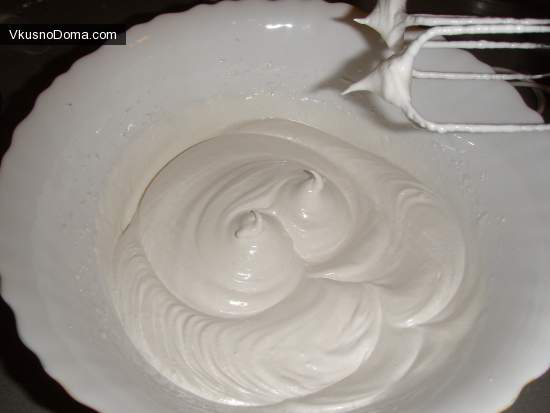 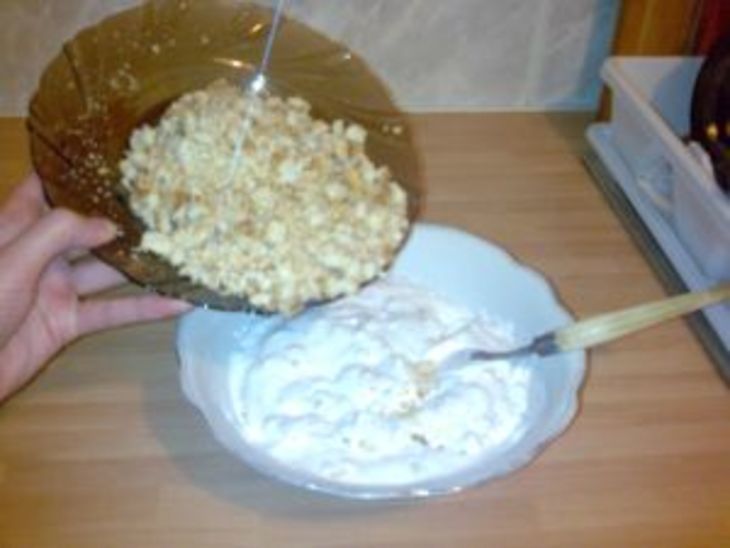 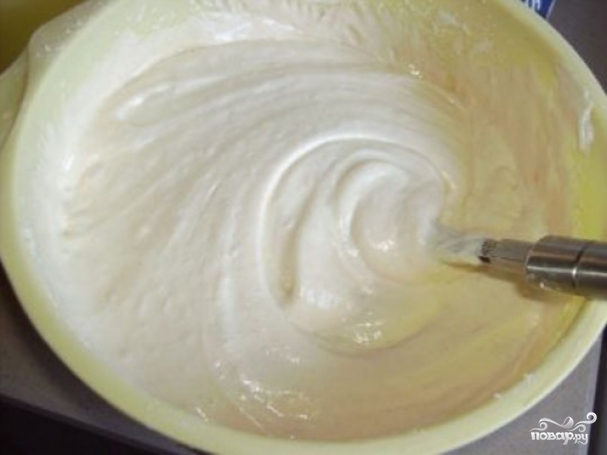 Технико-технологическая картаПолуфабрикат рецепт№1Технико-технологическая картаПолуфабрикат рецепт№2Технология приготовления теста: Орехи поджаривают, измельчают и перемешивают с просеянной  мукой и 80% сахара по рецептуре. Яичные белки взбивают до стойкой  пены, в конце взбивания  добавляют оставшийся  сахар, ванилин. Затем массу осторожно перемешивают со смесью орехов, муки и сахар. Приготовление торта « Полет» используют 1рецепт,для приготовления торта « Киевского» 2 рецепт, Выпекают полуфабрикат при температуре 150-160С в течение около 50-60 минут. Выпеченные полуфабрикаты оставляют на12-24 часа для укрепления структуры. Затем склеивают кремом и оформляют торт.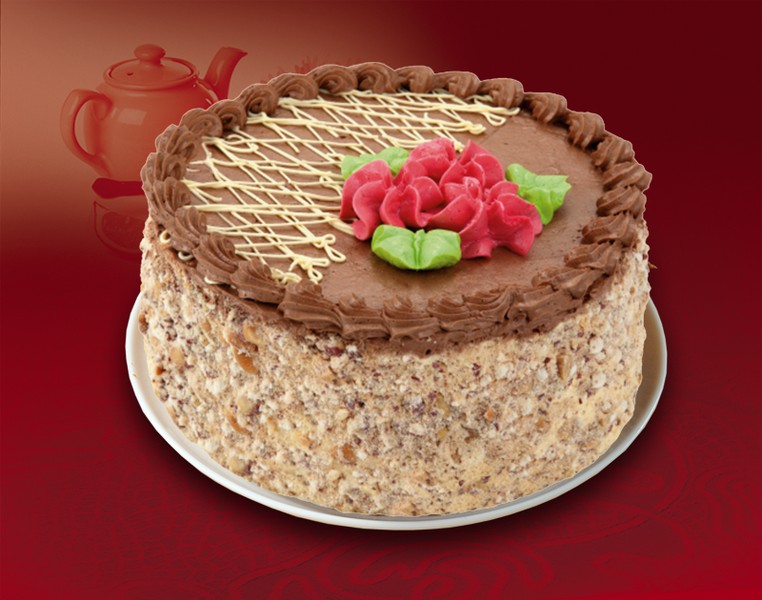 Технико-технологическая карта ИСПОЛЬЗУЕМАЯ ЛИТЕРАТУРАОсновные источники1. Бутейкис Н.Г., Технология приготовления мучных  кондитерских изделий. М.: АСАДЕМА, 2013г. 2.Анфимова Н.А., Кулинария.  М.: АСАДЕМА, 2013г.3. Золин В.П. Технологическое оборудование предприятий общественного питания.- М.: АСАДЕМА, 2006.4. Усов В.В. Организация производства и обслуживания  на предприятиях общественного питания.- М.: АСАДЕМА, 2006.	Дополнительные источникиЛ.Г.Шатун Технология приготовления пищи, Москва, 20072. Л.Г.Шатун Кулинария Москва  из. Центр «Академия »,20083. Матюхина З.П. Физиология питания, санитария и гигиена.- .- М.: Мастерство,20024.  З.П.Матюхина Товароведение пищевых продуктов- Мосва из. центр «Академия »,2010     Отечественные журналы:1. «Питание и общество»2. «Ресторанные ведомости»3. «Гастроном»     Интернет-ресурсы:1. http://www.povarenok.ru/recipes/category/2482. http://prigotovim.org/main/r_myas/3. http://kylinariya.dljavseh.ru/Bljuda_iz_mjasa/Bljuda_iz_mjasa1.html4. http://eda.styleakcent.ru/category/myaso/5. http://supercook.ru/zz202-bird-preparation.html6. http://www.secreti.info/index6-11.html7. http://chefs.ru/chefs/main.nsf/cookptНаименование продуктаНетто грамм)сахар0.689Яичный белок0.342Орехи жареные0.290Ванильная пудра0.08Выход :                1000Наименование продуктаНетто грамм)сахар0.548Яичный белок0.471Орехи жареные0.335Ванильная пудра0.08мука0.105Выход :                 1000Наименование продуктаНетто грамм)Воздушно-ореховый бисквит0.420Крем Шарлот0.370Фрукты и цукаты0.340Ванильная пудра0.08Коньяк в крем0.50Выход :                 1000